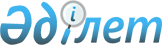 О признани утратившими силу некоторых постановлений акимата Жалагашского районаПостановление акимата Жалагашского района Кызылординской области от 11 января 2016 года № 2      В соответствии с Законом Республики Казахстан от 24 марта 1998 года “О нормативных правовых актах” и Законом Республики Казахстан от 23 января 2001 года “О местном государственном управлении и самоуправлении в Республике Казахстан” акимат Жалагашского района ПОСТАНОВЛЯЕТ:

      1. Признать утратившими силу:

      1) постановление акимата Жалагашского района от 10 апреля 2014 года № 103 “Об определении перечня должностей специалистов в области здравоохранения, социального обеспечения, образования, культуры, спорта и ветеринарии, являющихся гражданскими служащими и работающих в сельской местности” (зарегистрированный в Реестре государственной регистрации нормативных правовых актов за № 4652, опубликованный в газете “Жалагаш жаршысы” 13 мая 2014 года, в информационно-правовой системе “Әділет” 21 мая 2015 года). 

      2) постановление акимата Жалагашского района от 18 мая 2015 года № 97 “О внесении изменений в постановление акимата Жалагашского района от 10 апреля 2014 года № 103 “Об определении перечня должностей специалистов в области здравоохранения, социального обеспечения, образования, культуры, спорта и ветеринарии, являющихся гражданскими служащими и работающих в сельской местности” (зарегистрированный в Реестре государственной регистрации нормативных правовых актов за № 5001, опубликованный в газете “Жалагаш жаршысы” 6 июня 2015 года, в информационно-правовой системе “Әділет” 23 июня 2015 года). 

      2. Настоящее постановление вводится в действие со дня подписания. 


					© 2012. РГП на ПХВ «Институт законодательства и правовой информации Республики Казахстан» Министерства юстиции Республики Казахстан
				
      Аким Жалагашского района

Т. Дуйсебаев
